Converting between Fahrenheit and Celsius temperature scales Mentally.On a recent trip to the USA I found it frustrating mentally converting the temperatures from the Fahrenheit scale to the more familiar Celsius scale.There is no problem if you have a calculator on hand but the formula can be awkward when trying to work out a quick answer.Basically, the freezing point of water in Fahrenheit is 320F and in Celsius it is 00CThe boiling point of water in Fahrenheit is 2120F and in Celsius it is 1000C.The linear graph is as follows:     0F 212                                                                                180   32                                         100     0                                                                      100                                 0C The gradient of this line is 180 or 9 or 1.8                                            100     5 The “y” intercept is 32If we want to change from degrees C to degrees F, the most convenient formula is:    F = 1.8C + 32 or   F = 9C + 32                                        5If we want to change from degrees F to degrees C it is more convenient to transpose the formula to the form:C =5× (F – 32)                9On my trip, a typical temperature in Arizona was 350C which amounts to F = 9×35 + 32 = 95 in Fahrenheit.      5 The temperature range was often between 250C and 450C which is 770F to 1130FIf the temperature were 390C the calculation would be 9 × 39 + 32                                                                                             5                     which is a little awkward to do mentally.However if we notice the gradient of the graph is close to 2, the calculation would be much easier to do mentally.The proper formula is F = 1.8C + 32and if we make the approximation F = 2C + “something”, we will need to work out a value for the “something” which fits the temperature range.Since we know that 350C = 950F we can use this as a guide:95 = 2 × 35 + “something”  95 = 70 + “something”So the approximate formula to use is F ≈ 2C + 25or transposed, we get C = (F – 25)                                              2If I draw the two graphs accurately, we see that they fit very closely in the required temperature range. The RED line is the exact line.                                             The BLUE line is the approximation. 0F0C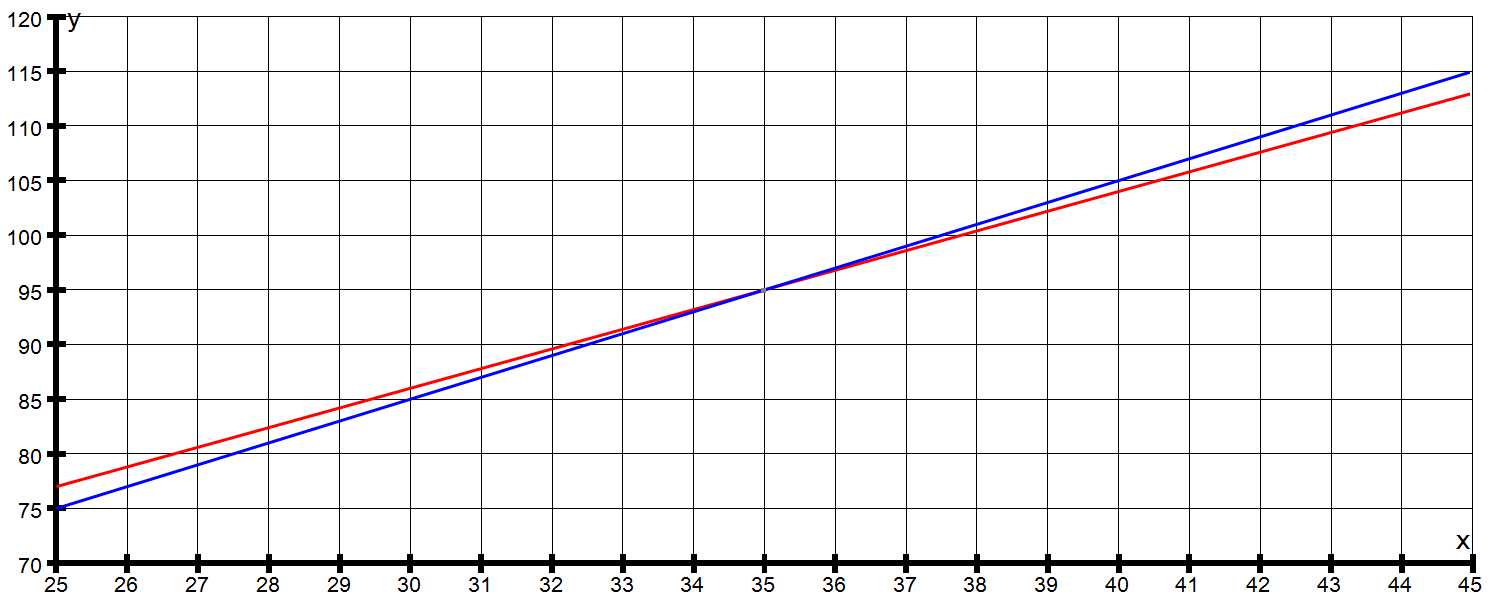 Considering the 390C from above we see that the exact number in 0F = 102.20And our approximate formula gives 2×39 + 25 = 1030For temperatures close to 350C the approximations are very close.At the extreme ends of the range, the approximations are within 20FThis method will work for any restricted temperature range.Consider the case of a winter period where the temperature averages 50C and varies between 00C and 100C Finding an approximate equation, let F = 2C + p Subs C = 5, F = 4141 = 10 + p so p = 31The approximate equation is F = 2C + 31As you can see the graphs are very close for this range of temperatures.The RED line is the exact line.The BLUE line is the approximation. 0F0C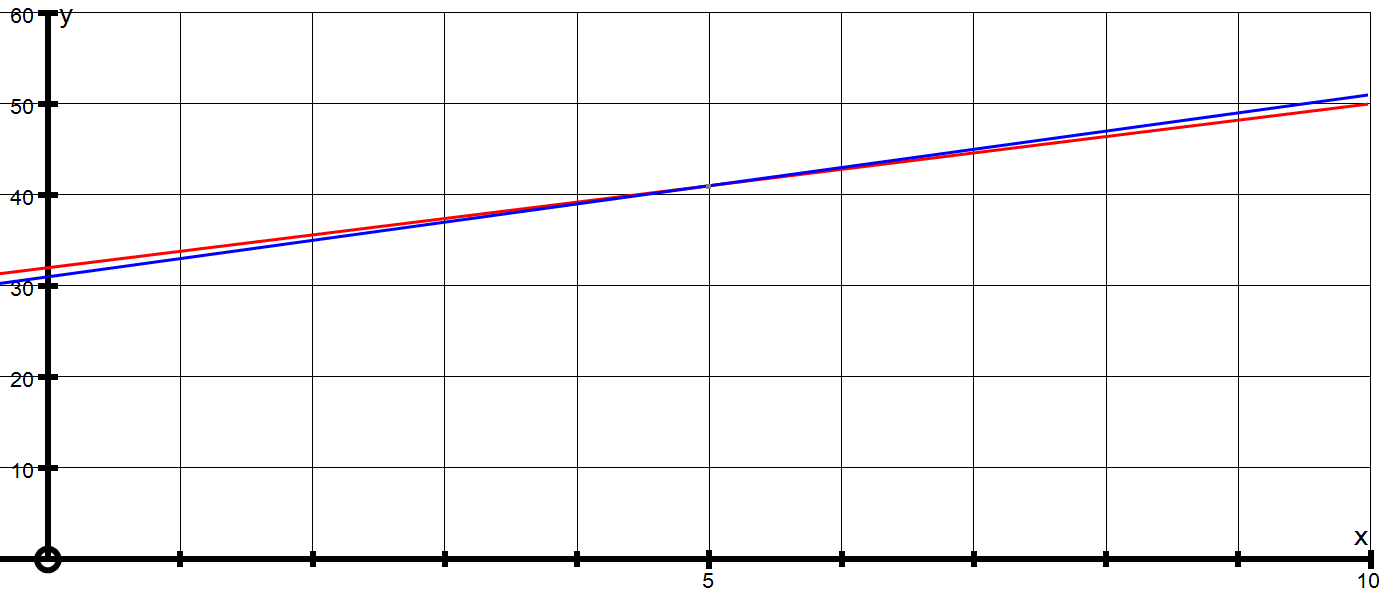 Some interesting points:There is a temperature which is the same number in the Fahrenheit and Celsius scales.Let T 0C = T 0FThen T = 9T + 32                  5 So 5T = 9T + 160  – 160 = 4T        T = – 40This means – 400F = – 400C___________________________________________________________Also we find that 160C ≈ 610F (just change the numbers round!)Also 280C ≈ 820FThere are no other pairs which behave like this.___________________________________________________________Exact CelsiusExact FahrenheitApprox Fahrenheit25777535959545113112CelsiusFahrenheit0325411050Exact CelsiusExact FahrenheitApprox Fahrenheit0323154141105051